Publicado en  el 17/11/2016 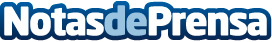 El sector de les smart cities ocupa 116.000 persones a CatalunyaSegons un informe -elaborat per ACCIÓ- el volum de negoci d'empreses relacionades amb smart cities és de 6.969 milions d’euros, un xifra que representa el 3% del PIB català. L’estudi apunta que el 82% de les empreses catalanes d’aquest sector són pimes, que el 51% exporten i que estan especialitzades principalment en la gestió de residus, la mobilitat i l’enllumenatDatos de contacto:Nota de prensa publicada en: https://www.notasdeprensa.es/el-sector-de-les-smart-cities-ocupa-116-000 Categorias: Cataluña http://www.notasdeprensa.es